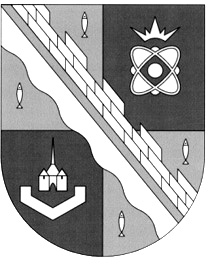 администрация МУНИЦИПАЛЬНОГО ОБРАЗОВАНИЯ                                        СОСНОВОБОРСКИЙ ГОРОДСКОЙ ОКРУГ  ЛЕНИНГРАДСКОЙ ОБЛАСТИКОМИТЕТ ФИНАНСОВРАСПОРЯЖЕНИЕОт 27.02.2017   №  12-рО формах и сроках бюджетной и бухгалтерскойотчётности муниципальных учрежденийна 2017 годВ соответствии с требованиями Инструкции о порядке составления и представления годовой, квартальной и месячной отчетности об исполнении бюджетов бюджетной системы Российской Федерации, утверждённой приказом Минфина России от 28.12.2010 N 191н (далее – приказ 191н), Инструкции о порядке составления, представления годовой, квартальной бухгалтерской отчетности государственных (муниципальных) бюджетных и автономных учреждений, утверждённой приказом Минфина России от 25.03.2011 N 33н (далее – приказ 33н), письмом  комитета финансов Ленинградской области от 28.03.2016 Об особенностях составления и представления месячной  и квартальной отчетности об исполнении консолидированных бюджетов муниципальных районов и городского округа Ленинградской области, квартальной сводной бухгалтерской отчетности муниципальных бюджетных и автономных учреждений в 2017 году:1. Установить формы и сроки представления бюджетной отчётности муниципальных казённых учреждений на 2017 год (Приложение № 1).2. Установить формы и сроки представления бухгалтерской отчётности муниципальных бюджетных и автономных учреждений на 2017 год (Приложение № 2).3. Начальнику отдела казначейского исполнения  бюджета,  главному бухгалтеру
комитета финансов довести настоящее распоряжение до субъектов отчётности.4. Настоящее распоряжение вступает в силу с момента подписания.5. Контроль за выполнением распоряжения возложить на начальника отдела казначейского исполнения бюджета, главного бухгалтера.Заместитель главы администрации,председатель комитета финансов					О.Г. КозловскаяИсп. Ю.В.БлохинаТел. (81369) 2-82-92утвержденраспоряжением Комитета финансовСосновоборского городского округаот 27.02.2017   № 12-р (Приложение 1)Формы и сроки представления бюджетной отчётностимуниципальных казённых учреждений на 2017 год          1. Месячная бюджетная отчётность  представляется в комитет финансов Сосновоборского городского округа (далее – комитет финансов) главными распорядителями бюджетных средств, главными администраторами доходов бюджета, главными администраторами источников бюджета (далее – субъекты отчётности) в следующем составе:	1.1. Справка по консолидируемым расчётам (ф. 0503125) – далее Справка ф. 0503125 представляется не позднее 5-го числа месяца следующего за отчетным месяцем. Справка ф. 0503125 формируется и представляется по счетам, предусмотренным приказом 191н, в части денежных расчётов.	1.2. Текстовая часть Пояснительной записки (ф. 0503160) представляется не позднее 8-го числа месяца, следующего за отчетным месяцем.В текстовой части Пояснительной записки (ф. 0503160) необходимо подробно описать все случаи расхождений показателей отчётности субъекта отчётности и комитета финансов, случаи зачисления сумм межбюджетных трансфертов на невыясненные поступления (в том числе и в федеральный бюджет) с указанием сумм, кодов и наименований безвозмездных поступлений, главных распорядителей межбюджетных трансфертов, видов и наименований бюджетов, причин зачисления безвозмездных поступлений на невыясненные поступления и мер, принятых по их уточнению и т.д.1.3. Справка о суммах консолидируемых поступлений, подлежащих зачислению на счёт бюджета (ф.0503184) представляется не позднее 8-го числа месяца, следующего за отчетным. Справка составляется на основании данных по соответствующим счетам счета 121004000 "Расчеты по поступлениям с органами казначейства".	1.4. Справочная таблица к отчету об исполнении консолидированного бюджета субъекта РФ (ф.0503387) представляется не позднее 7-го числа месяца,   следующего за отчетным месяцем.По коду строки 06100 отражаются расходы на социальное обеспечение и иные выплаты населению (вид расходов 310,320). 2. Дополнительно к формам месячной отчётности в составе квартальной бюджетной отчётности представляются:2.1. Отчет   об   исполнении   бюджета   главного   распорядителя, распорядителя,
получателя средств бюджета, главного администратора, администратора источников финансирования дефицита бюджета, главного администратора, администратора доходов бюджета (ф.0503127). Отчет представляется не позднее 8-го числа месяца, следующего за отчетным кварталом.	2.2. Сведения о количестве муниципальных учреждений (ф. 0503161). Отчет представляется не позднее 8-го числа месяца, следующего за отчетным кварталом.	2.3. Сведения об исполнении бюджета (ф. 0503164). Отчет представляется не позднее 7-го числа месяца следующего за отчетным кварталом.	Показатели графы 3 Сведений ф. 0503164 отражаются:по разделу «Доходы бюджета» - показатели, по которым исполнение на отчётную дату не соответствует плановым (прогнозным) показателям;по разделу  «Расходы бюджета» - показатели, по которым исполнение на отчётную дату составило менее 20%, 45%, 70% от утверждённых годовых назначений;по разделу «Источники финансирования дефицита бюджета» - показатели, по которым исполнение на отчётную дату не соответствует плановым показателям, отражённым в Отчёте ф. 0503127.	2.4. Сведения об использовании информационно – коммуникационных технологий (ф. 0503177). Отчет представляется не позднее 8-го числа месяца, следующего за отчетным кварталом. При заполнении Сведений ф.0503177 показатели расходов (графа 3) отражаются без детализации по кодам классификации расходов Российской Федерации. Данные  должны соответствовать суммам по КВР 242 «Закупка товаров, работ, услуг в сфере информационно-коммуникационных технологий».            2.5 Сведения по дебиторской и кредиторской задолженности (ф.0503169) представляется не позднее 19 числа месяца,  следующего за отчетным кварталом. Счета без входящего и конечного сальдо в программе «СВОД-СМАРТ» не отражаются.  3. Дополнительно к формам квартальной отчетности представляется Отчет о движении денежных средств (ф.0503123). Форма формируется и представляется по состоянию на 01.07.2017 не позднее 08.07.2017. 	4. При составлении отчётности следует учитывать:	4.1. Формы отчётности должны быть составлены и оформлены в соответствии с требованиями Приказа 191н.	4.2. При отсутствии числовых значений форма отчётности не представляется. Информацию о таких формах необходимо отразить в разделе 5 Пояснительной записки (ф. 0503160).	4.3. Если срок сдачи формы отчётности попадает на выходной (праздничный) день, то срок переносится на первый рабочий день, следующий за выходным (праздничным) днём.	4.4. Формы отчётности представляются в электронном виде с помощью программы «СВОД-СМАРТ» в указанные в настоящем распоряжении сроки, на бумажном носителе – не позднее 10-го числа месяца, следующего за отчётным месяцем (кварталом).утвержденраспоряжением Комитета финансовСосновоборского городского округаот 27.02.2017  № 12-р(Приложение 2)Формы и сроки представления бухгалтерской отчётностимуниципальных бюджетных и автономных учреждений на 2017 год1. Квартальная сводная бухгалтерская отчётность представляются в комитет финансов Сосновоборского городского округа в составе:1.1. Отчёт об исполнении учреждением плана его финансово-хозяйственной деятельности (ф. 0503737) раздельно по видам финансового обеспечения (коды 2, 4, 5, 6) не позднее 8-го числа месяца, следующего за отчетным кварталом.Формируется в соответствии с требованиями Инструкции №33н, с учетом следующих особенностей:- в разделе 1 «Доходы учреждения» Отчета ф.0503737 в графе 3 «Код аналитики» указывается Код аналитической группы подвида доходов (разряды с 18 по 20 кода классификации доходов бюджета);- в разделе 2 «Расходы учреждения» в графе 3 «Код аналитики» указывается Код вида расхода (разряды с 18 по 20 кода классификации бюджетов»);- в разделе 3 «Источники финансирования дефицита средств учреждения» в графе 3 «Код аналитики» указывается Код аналитической группы вида источников финансирования дефицитов бюджетов (разряды с 18 по 20 кода классификации источников финансирования бюджета».1.2. Сведения об остатках денежных средств учреждения (ф. 0503779) представляется по видам финансового обеспечения (коды 2,3, 4, 5, 6) не позднее 8-го числа месяца, следующего за отчетным кварталом.Сведений ф. 0503779 представляются с указанием номеров банковских счетов в графе       1 Раздела 1 «Счета в кредитных организациях».Показатель по счету 0 210 03 000 отражается в разделе 1 Сведений ф.0503779.В разделе 2 «Счета в финансовом органе», графа 1 в программе «СВОД-СМАРТ» не заполняется.1.3   Сведения по дебиторской и кредиторской задолженности учреждения (ф.0503769) не позднее 19 числа месяца, следующего за отчетным кварталом. Сведения составляются раздельно по видам деятельности и видам задолженности с указанием в 1-17 разрядах номера счета бухгалтерского учета нулей.Счета без начального и конечного сальдо в программе «СВОД-СМАРТ» не заполняются. Показатели раздела 2 «Аналитическая информация о просроченной задолженности» при представлении в Комитет финансов в программе «СВОД-СМАРТ» не заполняется. Информация о просроченной задолженности раскрывается в пояснительной записке.1.4 Текстовая часть Пояснительной записки (ф. 0503760) представляется не позднее 8-го числа месяца, следующего за отчетным кварталом.В текстовой части Пояснительной записки (ф. 0503760) необходимо подробно описать все случаи расхождений показателей отчётности субъекта отчётности и комитета финансов (невыясненные поступления с указанием причин зачисления поступлений на невыясненные поступления и мер, принятых по их уточнению и т.д.).2. Дополнительно к формам квартальной отчетности по состоянию на 01.07.2017 не позднее 08.07.2017 представляется Отчет о движении денежных средств (ф.0503723).            3. При составлении отчётности следует учитывать:	3.1. Формы отчётности должны быть составлены и оформлены в соответствии с требованиями Приказа 33н.3.2. При отсутствии числовых значений форма отчётности не представляется. Информацию о таких формах необходимо отразить в разделе 5 Пояснительной записки (ф. 0503760).	3.3. Если срок сдачи формы отчётности попадает на выходной (праздничный) день, то срок переносится на первый рабочий день, следующий за выходным (праздничным) днём.	3.4. Формы отчётности представляются в электронном виде с помощью программы «СВОД-СМАРТ»  в указанные в настоящем распоряжении сроки, на бумажном носителе – не позднее 10-го числа месяца, следующего за отчётным кварталом.